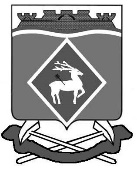 РОССИЙСКАЯ ФЕДЕРАЦИЯРОСТОВСКАЯ ОБЛАСТЬМУНИЦИПАЛЬНОЕ ОБРАЗОВАНИЕ«ШОЛОХОВСКОЕ ГОРОДСКОЕ ПОСЕЛЕНИЕ»АДМИНИСТРАЦИЯ ШОЛОХОВСКОГО ГОРОДСКОГО ПОСЕЛЕНИЯПОСТАНОВЛЕНИЕот 15.03.2022 №  69р.п. ШолоховскийОб утверждении формы проверочного листа (списокконтрольных вопросов), применяемой при осуществлении муниципального жилищного контроля на территории муниципального образования «Шолоховское городское поселение» на 2022 годВ соответствии  с Федеральным законом от 31.07.2020 N 248-ФЗ "О государственном контроле (надзоре) и муниципальном контроле в Российской Федерации"", постановлением Правительства Российской Федерации от 27.10.2021 N 1844 "Об утверждении требований к разработке, содержанию, общественному обсуждению проектов форм проверочных листов,  утверждению, применению, актуализации форм проверочных листов, а также случаев обязательного применения проверочных листов" на территории  муниципального образования «Шолоховское городское поселение», Администрация Шолоховского городского поселения постановляет:1. Утвердить форму проверочного листа (список контрольных вопросов), применяемую при осуществлении муниципального жилищного контроля на территории муниципального образования «Шолоховское городское поселение» согласно приложению.2. Настоящее постановление вступает в силу со дня его официального опубликования.3. Контроль за исполнением настоящего постановления оставляю за собой.        Глава АдминистрацииШолоховского городского поселения                                      О.П. СнисаренкоПроверочный лист (список контрольных вопросов), применяемый при осуществлении муниципального жилищного контроля                на территории Шолоховского городского поселения
1. Вид контрольного мероприятия:_________________________________ ____________________________________________________________________2. Форма проверочного листа утверждена постановлением Администрации Шолоховского городского поселения от «___» _______ 2022 г. №______3. Контролируемое лицо:___________________________________________________________________________________________________________________(фамилия, имя и отчество (при наличии) гражданина или индивидуального предпринимателя, являющегося контролируемым лицом, его идентификационный номер налогоплательщика и (или) основной государственный регистрационный номер индивидуального предпринимателя, адрес регистрации гражданина или индивидуального предпринимателя, наименование юридического лица, являющегося контролируемым лицом, его идентификационный номер налогоплательщика и (или) основной государственный регистрационный номер, адрес организации (ее филиалов, представительств, обособленных структурных подразделений)4. Место проведения контрольного мероприятия с заполнением проверочного листа:_______________________________________________________________5. Объект муниципального контроля:________________________________________________________________________________________________________5. Реквизиты решения о проведении контрольного мероприятия: ___________ ___________________________________________________________________6. Учетный номер контрольного мероприятия и дата присвоения учетного номера контрольного мероприятия в едином реестре проверок: ______________7. Должность, фамилия и инициалы должностного лица (лиц) контрольного органа, проводящего (-их) контрольное мероприятие и заполняющего (-их) проверочный лист:____________________________________________________8. Список контрольных вопросов, отражающих содержание обязательных требований, ответы на которые свидетельствуют о соблюдении или несоблюдении юридическим лицом, индивидуальным предпринимателем, гражданином обязательных требований, составляющих предмет проверки:________________________________________________________________________________________________________________________________________________________________________________________________________________________________________________________________________________________________________________________________________________________________________________________________________________________________________________________________________________________________________________________________________________________________________________________________________________________(пояснения и дополнения по контрольным вопросам, содержащимся в перечне)______________________________________________________        ________________            "  __  " ___________ 20__ г.(должность и ФИО должностного лица, проводящего плановую проверку  и                                                  (подпись)                                                    заполнившего проверочный лист)Отметка об отказе ознакомления с проверочным листом:                                    ___________________________________________________________________________           ________________         "  __  " ______________ 20__ г.     (фамилия, имя, отчество (при наличии), уполномоченного                                                                     (подпись)               должностного лица (лиц), проводящего проверку)Копию проверочного листа получил(а):___________________________________________________________________________           ________________            "  __  " ______________ 20__ г. (фамилия, имя, отчество (при наличии) гражданина, должность руководителя,                                        (подпись) иного должностного лица или уполномоченного представителя юридического лица, индивидуального предпринимателя, его уполномоченного  представителя являющиеся контролируемыми лицами)Отметка об отказе получения проверочного листа:___________________________________________________________________________            ________________            "  __  " ______________ 20__ г.     (фамилия, имя, отчество (в случае, если имеется), уполномоченного                                                     (подпись)               должностного лица (лиц), проводящего проверку)Главный специалист                                                                                   Я.В. ГурееваПриложение к постановлению Администрации Шолоховского городского поселенияот 15.03.2022 г. № 69Приложение к постановлению Администрации Шолоховского городского поселенияот 15.03.2022 г. № 69Приложение к постановлению Администрации Шолоховского городского поселенияот 15.03.2022 г. № 69                        Форма№ п/пКонтрольный вопросРеквизиты нормативного правового акта (подзаконного правового акта), содержащего обязательные требованияВывод о соблюденииВывод о соблюденииВывод о соблюденииПринимаемые меры№ п/пКонтрольный вопросРеквизиты нормативного правового акта (подзаконного правового акта), содержащего обязательные требованиясоответствуетне соответствуетне требуетсяПринимаемые меры1Наличие подтверждающих документов о проведении плановых осмотров технического состояния конструкций и инженерного оборудования, относящегося к общему имуществу многоквартирного домачасти 1, 1.1 статьи 161 Жилищного кодекса Российской Федерации от 29 декабря 2004 г. № 188-ФЗ (далее – ЖК РФ)2Осуществлялось ли переустройство или перепланировки жилых помещенийчасть 1 статьи 29 ЖК РФстатья 7.21 КоАП РФ3Используется ли жилое помещение нанимателем (членами семьи) не по назначению, имеет ли место нарушение прав и законных интересов соседей или бесхозяйственное обращение с жилым помещениемчасть 1 статьи 91 ЖК РФуказанные лица выселяются в судебном порядке без предоставления другого жилого помещения4Соблюдаются ли требования в области охраны окружающей среды, восстановления природной средыстатья 39 Федерального закона от 10 января 2002 г. № 7-ФЗ
"Об охране окружающей среды"5Выполняются ли требования санитарного законодательства, а также постановлений, предписаний осуществляющих федеральный государственный санитарно-эпидемиологический надзор должностных лицстатья 11 Федерального закона от 30 марта 1999 г. № 52-ФЗ
"О санитарно-эпидемиологическом благополучии населения"6Осуществлялись ли мероприятия по подготовке жилищного фонда к сезонной эксплуатации на годподпункт 2.1.1 Постановления Госстроя РФ от 27 сентября 2003 г. № 170
"Об утверждении Правил и норм технической эксплуатации жилищного фонда" (далее – Постановление Госстроя от 27.09.2003 № 170)7План (перечень работ) по текущему ремонту общего имущества жилищного фонда на текущий годподпункты 2.1.1, 2.1.5, пункт 2.3 Постановления Госстроя от 27.09.2003 № 170статья 7.22 КоАП РФ